Getting started – your fitness 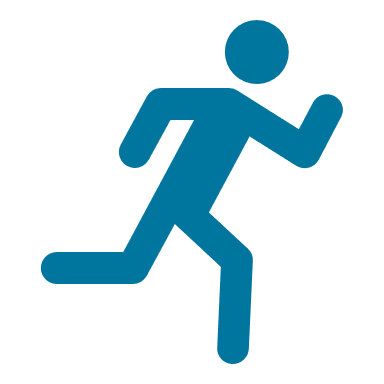 Use this checklist when starting out with a new fitness regime. If you need help with any of these then please contact me: info@sarahwasser.comTaskNotes Set your SMART goals What do you like doing?Cardio:Strength:Flexibility: What times/ days can you schedule it in?Best days:Best times: What can you afford to do? How much time do you want to dedicate to it? Check out what your options areClassesPersonal trainersFree activitiesOnline workouts Create a list of different things to try out1.2.3.4. Do your fitness tests and measurements (pick the most appropriate for you)Pulse testRunning testCrunch testPress up testPlank testSquat testBody measurementsFlexibility tests Have you told your family and friends? Which days are going to be recovery days?